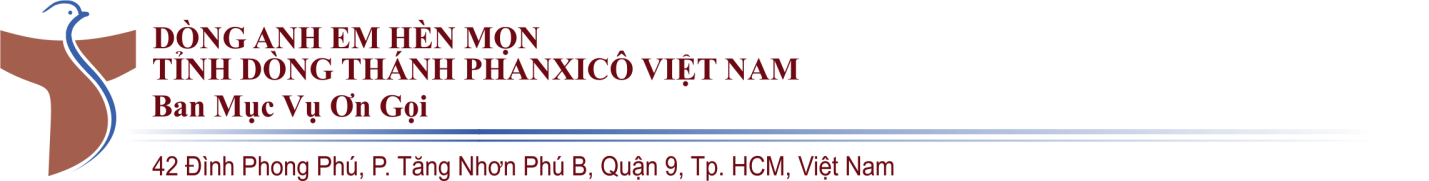 THÔNG BÁOTUYỂN SINH ƠN GỌI, ĐỢT 1 – NĂM 2024Dòng Anh Em Hèn Mọn - Tỉnh Dòng Thánh Phanxicô Việt Nam trân trọng thông báo đến Quý cha, Quý phụ huynh và các bạn trẻ về việc tuyển sinh đợt 1 năm 2024:Ban Mục Vụ Ơn Gọi Tỉnh Dòng sẽ tổ chức tuần tĩnh tâm định hướng và tuyển lựa ơn gọi:Thời gian: Từ ngày 06 đến ngày 11/5 năm 2024.Địa điểm: Nhà Tĩnh Tâm Damiano, Tu viện Phanxicô Thủ Đức, số 42 đường Đình Phong Phú, Phường Tăng Nhơn Phú B, Thủ Đức, TP. HCM.Kính mong Quý cha, Quý phụ huynh khích lệ, tạo điều kiện cho các bạn trẻ lắng nghe tiếng Chúa và quảng đại đáp trả.ĐIỀU KIỆN DỰ TUYỂN- Các bạn nam Công giáo có khao khát dâng mình để phụng sự Chúa và phục vụ Giáo hội trong đời sống ơn gọi tu sĩ Dòng Anh Em Hèn Mọn với niềm vui sống Tin Mừng và khả năng sống tương quan huynh đệ tốt trong cộng đoàn và mọi người.- Có khả năng học hành, có sức khỏe tốt và tâm lý quân bình- Độ tuổi: Lớp 12 không quá 22; Trung cấp, Cao đẳng, Đại học không quá 25. - Trên 25 tuổi, xin liên hệ để thẩm vấn trước khi được sự đồng ý của cha Tỉnh phục vụ.THỜI HẠN VÀ THỂ LỆ GHI DANH-  Thời hạn nộp hồ sơ: Từ nay cho đến ngày 21 tháng 4 năm 2024.-  Thể lệ ghi danh: Hồ sơ gồm:        + Đơn xin tham dự tuần định hướng ơn gọi theo mẫu (có dán ảnh và cha xứ xác nhận).        + Bản sao Bằng Tốt nghiệp Phổ thông Trung học và Bằng Tốt nghiệp Đại học, Cao đẳng, Trung cấp (nếu có bằng).        + Bản sao Học bạ Cấp III và bảng điểm Đại học, Cao đẳng, Trung cấp (nếu có).        + Bản sao Căn cước công dân.        HÌNH THỨC NỘP HỒ SƠ: CHỌN MỘT TRONG HAI CÁCH SAU:- Qua bưu điện: Tu sĩ linh mục Phêrô Trần Ngọc Niên, OFM, Tu viện Phanxicô Thủ Đức, số 42, đường Đình Phong Phú, Khu phố 1, Phường Tăng Nhơn phú B, Tp. Thủ Đức, Tp. HCM.- Qua email: Sau khi hoàn thiện các hồ sơ trên, ứng sinh chụp hình các giấy tờ và gửi qua địa chỉ email: mucvuongoiofm@gmail.com.Ứng sinh mang theo hồ sơ khi đến tham dự khóa tuyển sinh.Mọi thông tin xin liên hệ: Tu sĩ linh mục Phêrô Trần Ngọc Niên, OFM Đt: 0945124790	Tu Viện Phanxicô Thủ Đức, ngày 14/3/2024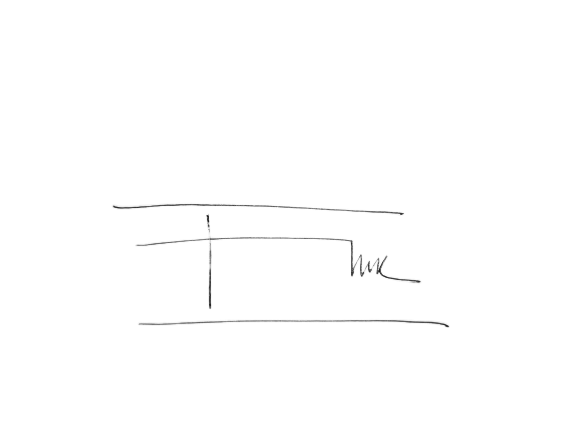 Ban Mục Vụ Ơn GọiTỉnh Dòng Thánh Phanxicô Việt NamĐƠN XIN THAM DỰTuần Lễ Định Hướng Ơn GọiKính gửi :	Ban Mục Vụ Ơn Gọi Tỉnh Dòng Thánh Phanxicô Việt NamCon là (Tên thánh, họ và tên): ………………………………………………………………Sinh ngày…….   tháng…….   năm ……….	tại : …………………………………………………….Số CMND :……………………..  Ngày cấp : ………………… Nơi cấp : ………………………….Tốt nghiệp Phổ thông Trung học năm : ……………Tốt nghiệp Đại học, Cao đẳng, Trung cấp năm : ……………Tên cha : …………………………………	Sinh năm : ……………………..Tên mẹ : …………………………………	Sinh năm : ……………………..Số anh chị em :   [   ] anh trai,   [   ] chị gái,   [   ] em trai,   [   ] em gáiĐịa chỉ gia đình : …………………………………………………………….……………………………………………………………………………………….………………………………………………..Số điện thoại của phụ huynh :……………………………………………………………………………..Thuộc giáo xứ : ……………………..	Điện thoại cha xứ : ……………………….Giáo phận	: …………………………Địa chỉ liên lạc ứng sinh : ……………………………………………………………………………..	…………………………………………………………….………………………………Điện thoại ứng sinh: ……………………..	  Email : ……………………………………………….Con xin tham dự Tuần Tĩnh tâm Khám phá ơn gọi 
do Ban Mục Vụ Ơn Gọi Tỉnh Dòng Thánh Phanxicô Việt Nam tổ chức.……………… ngày ……… tháng ……… năm 202… 	Xác nhận của Cha xứ	Ứng sinh ký tên